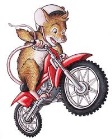 Name:  _______________________________________________Teacher:  _____________________________________________Chapter 1 – A Dark and Snowy NightThe tick-tock of the grandfather clock at the Mountain View Inn seems to be saying…what?________________________________________________________________________What three things is Ralph’s nest (under the grandfather clock) made of?a._________________________b.________________________c.______________________Chapter 2 – Ralph’s DecisionWhat is the biggest danger for mice other than traps and poison? _______________________Where does Ralph want Ryan to take him in the morning?_____________________________Chapter 3 – Irwin J. Sneed Elementary SchoolWhat makes it hard for Ralph to hear the teacher from inside Ryan’s pocket?___________________________________________________________________________What does Ryan do to force Ralph to run the maze? ___________________________________________________________________________BONUS!  Go to our One School One Book website at nicholsoneschoolonebook.weebly.comto find the answer to this question:  What teacher read chapter 1 on the teacher podcast?Due February 10th